Please return completed forms by e-mail or post: Kendal Town Council, Town Hall, Kendal, LA9 4ED. Email: office@kendaltowncouncil.gov.ukForm ref KTC CFP2/22Please use this form to make a Community Funding Proposal for your organisation from Kendal Town Council. You must complete all the boxes on the form and submit it along with the required paperwork. On receipt of this form you will be given a date when your application will be considered by the relevant committee. You can use additional pages if you require.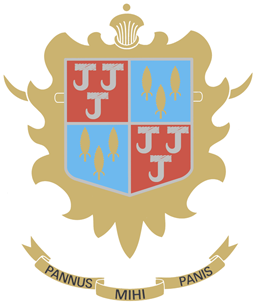 Please use this form to make a Community Funding Proposal for your organisation from Kendal Town Council. You must complete all the boxes on the form and submit it along with the required paperwork. On receipt of this form you will be given a date when your application will be considered by the relevant committee. You can use additional pages if you require.Please use this form to make a Community Funding Proposal for your organisation from Kendal Town Council. You must complete all the boxes on the form and submit it along with the required paperwork. On receipt of this form you will be given a date when your application will be considered by the relevant committee. You can use additional pages if you require.Please use this form to make a Community Funding Proposal for your organisation from Kendal Town Council. You must complete all the boxes on the form and submit it along with the required paperwork. On receipt of this form you will be given a date when your application will be considered by the relevant committee. You can use additional pages if you require.Please use this form to make a Community Funding Proposal for your organisation from Kendal Town Council. You must complete all the boxes on the form and submit it along with the required paperwork. On receipt of this form you will be given a date when your application will be considered by the relevant committee. You can use additional pages if you require.Please use this form to make a Community Funding Proposal for your organisation from Kendal Town Council. You must complete all the boxes on the form and submit it along with the required paperwork. On receipt of this form you will be given a date when your application will be considered by the relevant committee. You can use additional pages if you require.Please use this form to make a Community Funding Proposal for your organisation from Kendal Town Council. You must complete all the boxes on the form and submit it along with the required paperwork. On receipt of this form you will be given a date when your application will be considered by the relevant committee. You can use additional pages if you require.Name of ProjectName of ProjectName of ProjectName of ProjectPrincipal ContactPrincipal ContactPrincipal ContactAddress of organiserAddress of organiserAddress of organiserAddress of organiserAddress of contactAddress of contactAddress of contactDate of applicationDate of applicationDate of applicationDate of applicationTelephoneTelephoneTelephoneTelephoneE-mailE-mailE-mailE-mailOrganisation websiteOrganisation websiteOrganisation websiteOrganisation websiteDescription of proposal Description of proposal Description of proposal Description of proposal Description of proposal Description of proposal Description of proposal How much funding do you require in total?How much funding do you require in total?How much funding do you require in total?How much funding do you require in total?How much funding are you requesting from the Town Council (maximum £5,000)How much funding are you requesting from the Town Council (maximum £5,000)How much funding are you requesting from the Town Council (maximum £5,000)How much funding are you requesting from the Town Council (maximum £5,000)Over how many years would you like this funding to be in place? (max 3 years)Over how many years would you like this funding to be in place? (max 3 years)Over how many years would you like this funding to be in place? (max 3 years)Over how many years would you like this funding to be in place? (max 3 years) One year  Two years  Three years  One year  Two years  Three years  One year  Two years  Three years Have you approached other funding sources? If so, please list them and the amount you have applied for. Have you approached other funding sources? If so, please list them and the amount you have applied for. Have you approached other funding sources? If so, please list them and the amount you have applied for. Have you approached other funding sources? If so, please list them and the amount you have applied for. Tell us what you will do with funding from Kendal Town Council. Please include a breakdown of how it will be spent.Tell us what you will do with funding from Kendal Town Council. Please include a breakdown of how it will be spent.Tell us what you will do with funding from Kendal Town Council. Please include a breakdown of how it will be spent.Tell us what you will do with funding from Kendal Town Council. Please include a breakdown of how it will be spent.Tell us what you will do with funding from Kendal Town Council. Please include a breakdown of how it will be spent.Tell us what you will do with funding from Kendal Town Council. Please include a breakdown of how it will be spent.Tell us what you will do with funding from Kendal Town Council. Please include a breakdown of how it will be spent.How will your proposal benefit the people of Kendal?How will your proposal benefit the people of Kendal?How will your proposal benefit the people of Kendal?How will your proposal benefit the people of Kendal?How will your proposal benefit the people of Kendal?How will your proposal benefit the people of Kendal?How will your proposal benefit the people of Kendal?How will your proposal address the challenges of Climate Change and help Kendal reduce its carbon footprint?How will your proposal address the challenges of Climate Change and help Kendal reduce its carbon footprint?How will your proposal address the challenges of Climate Change and help Kendal reduce its carbon footprint?How will your proposal address the challenges of Climate Change and help Kendal reduce its carbon footprint?How will your proposal address the challenges of Climate Change and help Kendal reduce its carbon footprint?How will your proposal address the challenges of Climate Change and help Kendal reduce its carbon footprint?How will your proposal address the challenges of Climate Change and help Kendal reduce its carbon footprint?How does your proposal address the needs for diversity and equality?How does your proposal address the needs for diversity and equality?How does your proposal address the needs for diversity and equality?How does your proposal address the needs for diversity and equality?How does your proposal address the needs for diversity and equality?How does your proposal address the needs for diversity and equality?How does your proposal address the needs for diversity and equality?How will you evaluate the success of your proposal?How will you evaluate the success of your proposal?How will you evaluate the success of your proposal?How will you evaluate the success of your proposal?How will you evaluate the success of your proposal?How will you evaluate the success of your proposal?How will you evaluate the success of your proposal?Bank Details – How does the name of your organisation appear on your bank account?This is who we will transfer funds to, should your application be successful. You’ll need to state the name, sort code and account number. Please note the Council cannot make payments to personal accounts.Bank Details – How does the name of your organisation appear on your bank account?This is who we will transfer funds to, should your application be successful. You’ll need to state the name, sort code and account number. Please note the Council cannot make payments to personal accounts.Bank Details – How does the name of your organisation appear on your bank account?This is who we will transfer funds to, should your application be successful. You’ll need to state the name, sort code and account number. Please note the Council cannot make payments to personal accounts.Bank Details – How does the name of your organisation appear on your bank account?This is who we will transfer funds to, should your application be successful. You’ll need to state the name, sort code and account number. Please note the Council cannot make payments to personal accounts.Bank Details – How does the name of your organisation appear on your bank account?This is who we will transfer funds to, should your application be successful. You’ll need to state the name, sort code and account number. Please note the Council cannot make payments to personal accounts.Bank Details – How does the name of your organisation appear on your bank account?This is who we will transfer funds to, should your application be successful. You’ll need to state the name, sort code and account number. Please note the Council cannot make payments to personal accounts.Bank Details – How does the name of your organisation appear on your bank account?This is who we will transfer funds to, should your application be successful. You’ll need to state the name, sort code and account number. Please note the Council cannot make payments to personal accounts.Please include the following documents with your applicationPlease include the following documents with your applicationPlease include the following documents with your applicationPlease include the following documents with your applicationPlease include the following documents with your applicationPlease include the following documents with your applicationPlease include the following documents with your application Constitution of your organisation Last accounts and most recent bank statements Constitution of your organisation Last accounts and most recent bank statements Constitution of your organisation Last accounts and most recent bank statements Constitution of your organisation Last accounts and most recent bank statements Constitution of your organisation Last accounts and most recent bank statements Constitution of your organisation Last accounts and most recent bank statements Constitution of your organisation Last accounts and most recent bank statementsDeclarationDeclarationDeclarationDeclarationDeclarationDeclarationDeclarationI/we understand that grant money from Kendal Town Council must be used for the agreed purpose. I/we will abide by the conditions of funding.I/we understand that grant money from Kendal Town Council must be used for the agreed purpose. I/we will abide by the conditions of funding.I/we understand that grant money from Kendal Town Council must be used for the agreed purpose. I/we will abide by the conditions of funding.I/we understand that grant money from Kendal Town Council must be used for the agreed purpose. I/we will abide by the conditions of funding.I/we understand that grant money from Kendal Town Council must be used for the agreed purpose. I/we will abide by the conditions of funding.I/we understand that grant money from Kendal Town Council must be used for the agreed purpose. I/we will abide by the conditions of funding.I/we understand that grant money from Kendal Town Council must be used for the agreed purpose. I/we will abide by the conditions of funding.Please note that we require three signatures in order to present your application to Committee.Please note that we require three signatures in order to present your application to Committee.Please note that we require three signatures in order to present your application to Committee.Please note that we require three signatures in order to present your application to Committee.Please note that we require three signatures in order to present your application to Committee.Please note that we require three signatures in order to present your application to Committee.Please note that we require three signatures in order to present your application to Committee.Signature  Name PositionSignature Name PositionSignature Name Position